The new ID.31,2 – valuable, likeable, digitalMarch 2023ContentsThe new ID.3 – valuable, likeable, digitalIn briefKey facts								Page 03Introduction								Page 04Package and designExterior design							Page 05Interior design								Page 06Lighting design							Page 08Controls, connectivity and assist systemsOperating concept							Page 09Connectivity								Page 11Assist systems								Page 11Drive, battery and charging Electric drive motor							Page 12Battery									Page 13Technical dataThe new ID.3								Page 14In briefKey factsMore mature and higher quality The interior and exterior of the second ID.3 are at a new level.Sharper exterior Specific new details such as the redesigned front end highlight the distinctive design language of the ID. family.Sustainably enhanced interior The higher-quality interior creates a feel-good ambience thanks to improved materials, and the interplay of functionality, look and feel.Latest-generation assist systems With the ID.3, Volkswagen already offers premium technologies and innovations in the compact class. The optional Travel Assist with swarm data is the next step on the path to highly automated driving.Intuitive, day-to-day usability, customer-friendly The Electric Vehicle Route Planner, augmented reality head-up display and cloud-based voice control make everyday driving easy in the ID.3. Up-to-date software The new ID.3 is equipped with the latest software. This improves system performance and is able to receive over-the-air updates. Flexibly fulfilling needs The continuously enhanced ID. software also offers functions that can be activated later on (features on demand). Examples include the navigation system and the two-zone automatic comfort air conditioning.Custom batteries Lithium-ion batteries with a net energy content of 58 kWh and 77 kWh are available. The range is up to 546 km (WLTP). A smaller battery is planned for the future.Focus on sustainability The interior equipment is completely animal-free as standard and features a high proportion of recycled materials. Climate-neutral balance Like its predecessor, the second generation of the ID.3 will be handed over to customers with a carbon-neutral balance.In briefThe new ID.3 – upgraded and updatedWith the second-generation of the ID.3, Volkswagen is continuing the success story of its ID. family. As part of its ACCELERATE strategy, on its way to becoming a zero-emission, software-based mobility service provider, the company has reached a further milestone one year earlier than planned. To date, more than 600,000 ID. models based on the modular electric drive (MEB) platform have been delivered to customers around the world. The Volkswagen product range now comprises six ID. models. The ID.3 was the first electric vehicle based on the MEB platform in 2019. Two and a half years after the launch of the first generation, the all-electric bestseller is now coming to the market with a comprehensive upgrade. Alongside the latest software with all convenience and assist systems, the vehicle impresses above all with its newly sharpened exterior and the refined interior design. New colours, such as Dark Olivine Green, create a fresh look. Use of high-quality, animal-free and sustainable materials rounds off the overall appearance.Quote“The new ID.3 demonstrates our commitment to value, design and sustainability. The design has matured, and we’ve upgraded the quality of the materials used in the interior.” Imelda Labbé, member of the Volkswagen Brand Board of Management responsible for the Sales, Marketing and Aftersales divisions.Package and designExterior design: fresh and sharpenedOptimised air-cooling openings and large painted surfaces make the face of the ID.3 appear independent, confident and friendly from every angle. One reason for this is the new bumper design. When designing the new bonnet, the design team set itself the goal of using more of the exterior colour. The bonnet now appears longer because the black strip under the windscreen has been removed and recessed sections at the sides create an additional impression of visual lengthening.Smart solutions improve aerodynamicsIn addition, the optimised and enlarged air intakes at the front give the ID.3 a muscular and sporty appearance. The aerodynamics are improved by better air flow around the front wheels (“air curtain”). Among other things, this also plays an important part when it comes to the range. The ID.3 achieves an excellent drag coefficient of 0.263 (predicted) The most important factor for this is the body, with steeply sloping A-pillars, flowing roof line and drawn-in C-pillars. Various solutions for individual details also improve aerodynamics. These include the electrically actuated radiator blind in the vehicle front end. This opens only when the power units need cooling. The blind normally remains closed so wind can flow as easily as possible over the bonnet. The flat designs of the wheel rims mean they are also optimised for air flow with minimum drag losses.ID.3 steps up with exclusive new featuresThe headlights and tail lights do not just underline the modern ID.3 design; they also guarantee improved visibility on the road. New two-part, red-illuminated tail light clusters radiate light at the rear. The part of the tail lights located in the boot lid is now also illuminated.The new ID.3 is 4.26 metres long,1.81 metres wide and 1.56 metres high. Like its predecessor, the second generation of the ID.3 also impresses with a long wheelbase and short overhangs – made possible by the modular electric drive (MEB) platform. When it comes to the colour and trim design, the new colour Dark Olivine Green stands for exclusivity and premium value. The iridescent metallic paint has a warm, gold pearl effect and supports the modern, clean-cut contours of the exterior design. The roof is completely black, which sets it apart from the body colour to create a harmonious contrast. The roof trim strip is finished in high-quality matt silver to emphasise the paint colour.Package and designInterior design: high quality and sustainable The second generation of the ID.3 impresses in the interior through innovation and sustainability. The interior equipment is completely animal-free. The microfibre material, Artvelours Eco, is used for the door trims and seat covers. This fabric is 71 per cent recyclate, a secondary raw material obtained by recycling plastic waste that has previously been disposed of at least once.
Upgrades create a harmonious overall impression Numerous suggestions from customers were taken on board and implemented as product improvements and to enhance the standard equipment package. As a result, soft, foam-backed surfaces in the cockpit create a new haptic experience. The doors have been remodelled to include softer and larger surfaces. In addition, the handrests in the doors are now more generous and have a clearer design. Precise CNC seams in a contrasting colour additionally enhance the feeling of value and create a successful combination of futuristic and traditional design in the interior of the ID.3.Spacious interior with a feel-good ambience The improved material quality – as well as the interplay of functionality, look, feel and structure – creates a feel-good ambience inside the car. The spacious interior is modern, homely and elegant. This is made possible by the wheelbase of 2.77 metres and the space-saving architecture of the modular electric drive (MEB) platform. This design emphasises the overall feeling of spaciousness, as the airiness of the large dash panel conveys the impression of weightlessness. A soft surface covers the lower section of the dash panel, which is divided by a seam. In the dark, the background lighting system with up to 30 colours traces the contours of the interior and gives it an additional dimension as an integral part of the design concept.Plenty of space for luggageThe basic dimensions of the luggage compartment in the ID.3 offer a capacity of 385 litres; this increases to 1,267 litres with folded-down rear seat backrests and roof-high loading. A bicycle carrier coupling with a drawbar load of 75 kilograms is optionally available. Quote“Our focus is always on the needs of our customers. That is why we listen carefully and align our product range in accordance with their demands.” Imelda Labbé, member of the Volkswagen Brand Board of Management responsible for the Sales, Marketing and Aftersales divisions.Package and design Lighting design: state-of-the-art technology The large standard LED headlights give the face of the new ID.3 a friendly appearance. The IQ.LIGHT LED matrix headlights are optionally available. Together with the side background lighting, their modules resemble the human eye. When the driver approaches the vehicle with the key, the vehicle appears to wake up and open its eyes, an impression created by the fact the modules swivel on a vertical axis. There is an additional highlight in conjunction with the optionally available Keyless Access system: the vehicle tries to make eye contact with the driver by swivelling its eyes to one side or the other. To complete the welcome sequence, the exterior mirrors project the “fingerprint” of the ID. family onto the ground. Comfortable and safe when driving at nightThe new ID.3 comes with main-beam control as standard. The optional IQ.LIGHT LED matrix headlights always illuminate the road as brightly as possible without dazzling other road users. Each headlight module comprises 18 LED units, eleven of which can be individually switched off and dimmed. A separate spotlight expands the lighting package. When the lighting is switched on, the headlights are connected by a continuous light strip that is interrupted only by the Volkswagen badge. Light is radiated at the rear of the new ID.3 by the two-part and now completely red-illuminated tail light clusters. In each unit of the innovative 3D LED tail light clusters, there are nine flat light guides located freely in space and made up of several thin layers. These create an arch-shaped tail light with a particularly rich red colour. The brake light creates an X shape, while the dynamic turn signal sweeps from inside to out. In vehicles equipped with the LED matrix headlights, animated lighting patterns run through the tail light clusters to welcome and say goodbye to the driver.Intelligent interior lightingThe lighting architecture of the ID.3 has a holistic design and plays an important role in the interior. Background lighting on the dash panel, in the doors and in the footwell can be configured in a number of colours to suit the user’s preference. Ten colours are standard for the ID.3 – with 30 colours available as an option. The ID. Light feature included in the Plus assist system package is a highlight in the lighting concept. The light band below the windscreen supports the driver in many situations by providing easy-to-understand lighting effects – for instance when turning, braking or for messages from the Eco Assistance function. The ID. Light also offers functions such as traffic hazard alert, information about parking spaces at the side of the road, and hints about moving into the correct lane of the motorway when navigation is active.Controls, connectivity and assist systemsOperating conceptThe ID.3’s operating concept is modern and clean, streamlined and intuitive. At the heart of the concept are two free-standing displays. The compact driver display with a screen diagonal of 5.3 inches (13.4 centimetres) is operated using touch controls on the multifunction steering wheel. A large rocker switch on the right-hand side is used to select the driving profiles. The middle of the console accommodates the now standard touch display for the navigation system, telephone functions, media, assist systems and vehicle settings. The screen measures 12 inches (30.5 cm) across the diagonal. Various customer wishes were implemented in the menu structure: among other things, the charging menu is now located on the top level of the large touch display and is structured in a more informative and clearer way.Quick and reliable voice commandsThe natural, adaptive voice control function Hello ID. represents a further operating level. It can process common phrases and its internet connection gives it access to useful Cloud data. In terms of recognition, the voice control function is now even more reliable and can respond even more quickly than in the past.Assistant at eye level: the AR head-up displayIn addition to information about the speed and other vehicle functions, the augmented reality head-up display (AR head-up display) also offers active and dynamic navigation instructions that are reflected onto the windscreen. For the driver, these instructions appear to be 10 metres in front of the vehicle – displayed with the correct perspective and clearly recognisable. The technical heart of the high-tech display is a particularly bright LCD display that is mounted inside the dash panel. High-precision mirrors reflect the generated ray bundles onto the windscreen. Lenses separate the portions for the close and far range display levels. A device called the AR creator, a high-speed processing unit, positions the symbols in the display window. To do this, it uses data from the front camera, radar sensor and navigation map. The displays are stabilised with respect to the vehicle’s movements and adapted to the geometry of the optical projection system.Controls, connectivity and assist systemsConnectivityThe new ID.3 comes with outstanding connectivity as standard. For example, the smart Electric Vehicle Route Planner has been updated and improved for longer journeys; this schedules charging stops so that the destination can be reached as quickly as possible – using current traffic information and forecasts in addition to the battery charge level. The charging stops are evaluated dynamically on the basis of the charging station capacity – so the route planning function may suggest two short charging operations with high power instead of a long charging stop with low power. Points of interest can be transferred to the car using the free We Connect ID. app. Controls, connectivity and assist systemsAssist systems5The optional Travel Assist with swarm data6 has a fundamental role in the systems for assisted driving. In combination with the adaptive cruise control (ACC) for longitudinal vehicle control from 0 km/h up to the top speed and Lane Assist for lateral control, this driver assist system can make use of two proven systems that are fully integrated with one another in the ID.3. If swarm data is available, Travel Assist needs just one identified road lane marking to keep the vehicle in lane when driving on country roads.When driving on motorways, Travel Assist can also actively assist lane changes if desired. From speeds of 90 km/h, the assist system offers the driver an automated lane change in the digital cockpit if the relevant area around the vehicle is clear. If the driver taps the turn signal, the new ID.3 can independently carry out the lane change. However, the driver is still responsible for vehicle control as before. Up-to-date with V2X technologyWith the integration of navigation data and traffic sign recognition, the new ID.3 will also dynamically adapt to the vehicle’s environment. With V2X technology, Volkswagen is taking safety to a whole new level. Data from compatible vehicles in the Volkswagen fleet and signals from infrastructure within a radius of up to 800 metres can be interpreted in fractions of a second, alerting the driver to hazards, accidents and stationary traffic. The ID. Light in the cockpit helps by providing visual warnings. Quote“The ID.3 clearly demonstrates how we achieve Volkswagen’s goal of offering state-of-the-art technologies and innovations right down to the compact class. This is also reflected by new convenience and assist systems.” Kai Grünitz, Member of the Volkswagen Brand Board of Management responsible for Development.Drive, battery and chargingElectric drive motorThe electric drive motor in the ID.3 is located at the rear and delivers an output of 150 kW (204 PS) and a torque of 310 newton-metres (Nm). The rear-wheel drive that already proved itself in the first generation ensures agile handling and good traction, while also permitting a small turning circle of just 10.3 metres. The vehicle is powered by a synchronous motor (PSM) that offers efficiency well above 90 per cent in almost all driving situations. The electric motor is positioned above the rear axle and sends its torque to a two-stage, one-speed gearbox including differential. Including the power and control electronics, which processes the control signals and switches the currents, the drive unit weighs only about 90 kilograms. Drive, battery and chargingBatteryThe ID.3 is available with two different battery sizes: 58 and 77 kWh. The lithium-ion battery plays a decisive role in the ID.3’s all-round qualities. With its net energy content of 77 kWh, the large battery gives the ID.3 Pro S a range of up to 546 kilometres (WLTP). In the ID.3 Pro, with a net battery energy content of 58 kWh, the range is up to 426 kilometres (WLTP). The battery housing is made from aluminium profiles and is installed flat in the vehicle floor where it is protected by a solid underbody guard and strong frame. It accommodates the battery modules, each of which houses 24 cells with a flexible outer shell. A floor plate with built-in water channels keeps the modules at their ideal operating temperature of about 25 degrees Celsius – this benefits power output, fast DC charging and the service life. After eight years of operation or a mileage of 160,000 kilometres, the battery still has at least 70 per cent of its original net capacity – protected by a Volkswagen warranty.Drive, battery and chargingChargingWe Charge is the name of the ecosystem for convenient, connected and sustainable charging of electric vehicles set up by Volkswagen. This offers the ideal solution for any situation – whether on a long journey, out and about or at home. At a quick-charging station, the battery of the ID.3 Pro S can be charged from five to 80 per cent within 30 minutes with a charging capacity of up to 170 kW. The ID.3 Pro needs 35 minutes with a charging capacity of up to 120 kW. Technical dataThe new ID.31ID.3 Pro: Power consumption combined in kWh / 100 km: 16.0–15.3; CO2 emissions combined in g/km: 0; only consumption and emission values in accordance with WLTP and not NEDC are available for the vehicles.2ID.3 Pro S: Power consumption combined in kWh / 100 km: 15.7; CO2 emissions combined in g/km: 0; only consumption and emission values in accordance with WLTP and not NEDC are available for the vehicle.Equipment specifications apply to the German market. Standard equipment may differ in other markets.Carbon emissions are avoided and reduced directly at Volkswagen where possible. Upstream suppliers are placed under the obligation to avoid and reduce carbon emissions. Carbon emissions that cannot be avoided or reduced at Volkswagen or in the supply chain by placing upstream suppliers under said obligation, are offset to the same amount by certified projects that mitigate climate change.5The driver assist function can only be used within the limits of the system. The driver must be prepared at all times to override the assistance system. These systems do not absolve drivers of their responsibility to drive with due care and attention. The operation can be disabled at any time.6Travel Assist with swarm data: the system can be used up to the vehicle’s top speed. Only in combination with a navigation system. Only in combination with an active We Connect licence. The online components of Travel Assist with swarm data can only be used when there is mobile network coverage and if the relevant privacy settings have been activated. The online component can be disabled at any time in the We Connect ID. app. The online component of Travel Assist is available in the following countries: Austria, Belgium, Bulgaria, Croatia, Cyprus, Czech Republic, Denmark, Estonia, Finland, France, Germany, Great Britain and Northern Ireland, Greece, Hungary, Ireland, Italy, Latvia, Lithuania, Luxembourg, Malta, Netherlands, Norway, Poland, Portugal, Romania, Slovakia, Slovenia, Spain, Sweden, Switzerland. To activate the online functions, you will need a Volkswagen ID user account, and must log into We Connect with your username and password. A separate We Connect contract must also be concluded with Volkswagen AG online. Following delivery of the vehicle, you have 90 days in which to activate the online component of Travel Assist with swarm data. Once this period has expired, the initial 3-year usage period (free of charge) for the online component of Travel Assist with swarm data will start. An integrated Internet connection enables the online component of Travel Assist with swarm data to be used. The related data charges incurred within Europe are borne by Volkswagen AG where network coverage is available. Depending on your mobile phone tariff, transferring data via the internet may incur additional charges (e.g. roaming charges), particularly if you are using it abroad. For the delivery of this service, certain personal data – such as location and IP address of the vehicle – has to be transferred. Further information about data processing is provided in the Privacy Policy for Travel Assist with swarm data. The availability of the individual services described in the packages can vary depending on the country. The services are available for the agreed contract term and may change or be discontinued during this contract term. Further details can be found at connect.volkswagen-we.com and from your Volkswagen dealership. Information on mobile tariffs is available from your mobile provider.Media contactVolkswagen CommunicationsVolkswagen CommunicationsProduct Communications
Jochen TekotteSpokesperson ID.3Tel.: +49 5361 9-87057jochen.tekotte@volkswagen.deBenedict GriffigHead of Products and Technology
Tel.: +49-5361-9-977164
benedikt.griffig@volkswagen.de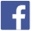 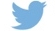 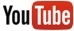 More atvolkswagen-newsroom.com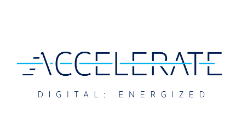 ID.3 Pro ID.3 Pro SMaximum power150 kW / 204 PS150 kW / 204 PSMaximum torque310 Nm310 NmGearboxOne-speed gearboxOne-speed gearboxTop speed160 km/h160 km/h0-100 km/h7.3 s7.9 sBattery energy, net58 kWh77 kWhRange (WLTP)Up to 426 kmUp to 546 kmLength4,261 mm4,261 mmWidth1,809 mm (2,070 mm incl. exterior mirrors)1,809 mm (2,070 mm incl. exterior mirrors)Height1,562 mm1,562 mmWheelbase2,770 mm2,770 mmDrag coefficient0.263 (predicted)0.263 (predicted)Luggage compartment capacity385 l385 l